

CIBI E PIANTE PERICOLOSI PER CANI E GATTI

ALIMENTI COMUNI TOSSICI
Evitate di somministrare al vostro cane e/o gatto i seguenti alimenti:
- bevande alcoliche
- Avocado
- cioccolata (di tutti i tipi e in tutte le forme)
- cacao (di tutti i tipi e in tutte le forme)
- caffé (di tutti i tipi e in tutte le forme)
- cibi grassi
- noci di Macadamia
- cibi avariati o scaduti
- cipolle, cipolle in polvere: in quantità
- uva, uva passa
- sale: in quantità
- lievito per il pane
- aglio: in quantità
- prodotti dolcificati con xilitolo (caramelle senza zucchero, ecc)
- funghi non identificati o non commestibili per l'uomo
- le foglie ed i germogli di patata
- le foglie di rabarbaro
- le foglie e germogli di pomodoro
- semi di senape
PIANTE "DI CASA" TOSSICHE
Generano tutte effetti gravi se ingerite anche in bassa quantità
- Palma da sago ( Cycas Revoluta)
anche l'ingestione di un solo seme (o noce) causa effetti gravi
- Gigli, tulipani
tossici soprattutto per i gatti
- Azalea/rododendro (letale)
- Oleandro (letale)
- Semi di ricino (letale)
- Ciclamino (in alcuni casi letale)
la più alta concentrazione di questo componente tossico è posizionata tipicamente nella parte della radice della pianta.
- Kalanchoe (pianta grassa)
- Tasso (letale)
- Stella di natale (euphorbia pulcherrima)
- Dieffenbachia
specialmente tossica per i gatti
- Vischio
- bacche di Agrifoglio
- Lauroceraso (prunus laurocerasus)
contiene cianuro
- Ortensia
- Marijuana (coma)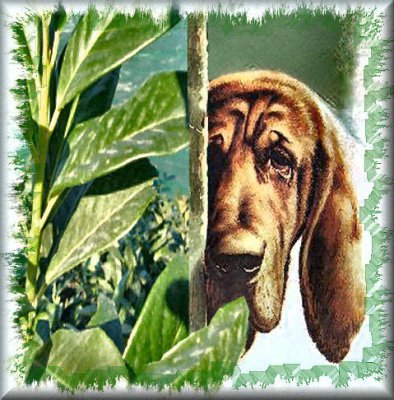 
LISTA DI PIANTE PER CUI SONO STATI SEGNALATI EFFETTI TOSSICI:
Aloe - Amaryllis - Andromeda Japonica - Giglio asiatico (Liliaceae) - foglie di Asparago - Noce australiana -Croco autunnale - Avogado - Azalea - Uccello del Paradiso - Dulcamara americana - Dulcamara europea - Edera - Pino buddista (Podocarpo) - Ippocastano (castagne) - Caladium - Giglio di Calla - Semi di ricino - Monstera deliciosa - Diffenbachia - Albero di Branello o del chinaberry - Aglaonema ( Chinese evergreen) - Elleboro ( rosa di Natale) - Clematis - Cordatum - spighe e piante di grano e cereali - Filodendro (Monstera deliciosa) - Cycads - Ciclamino - Giunchilia (pseudo-narciso) - Giglio - Pothos - Morella comune, Erba morella (solanum) - Giglio (Easter Lily) - Alocasia, (Orecchio d'elefante, Taro) - Felci - Edera inglese - Filodendro - -Anturio (Anthurium, Flamingo Plant) - "Florida Beauty" - Digitale - Monstera deliciosa (Pianta del pane americana) - Gladiolas - Giglio - Dracaena - Nephthysis - Nandina domestica (Heavenly Bamboo) - Giacinto - Agrifoglio - Tasso - Hydrangea - Ciliegio d'inverno (Solanum pseudocapsicum) - Kalanchoe - Asparagina - Filodendro - Noce di Macadamia - Albero di drago del Madagascar - Epipremnum aureum - Marijuana - Albero del pane messicano - Morning glory (Rivea corymbosa) - vischio - Sansevieria trifasciata - narciso - Cipolla - Oleandro - Abrus precatorius (liquirizia indiana o albero dei rosari - semi grossi ) - noce del queensland (australia) - Filodendro - Schefflera - Pianta del pomodoro - Yucca - Tasso

Per dettagli su molte di queste piante:
www.casafreccia.it/alimentazione_velenose.html

informazioni tratte da zampaverde.com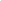 